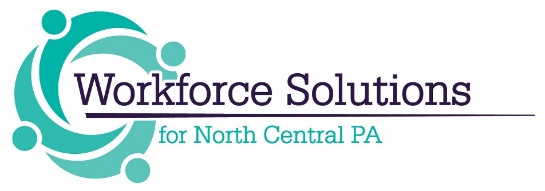 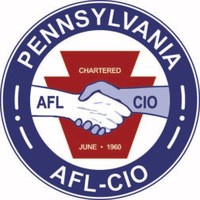 APPRENTICESHIP APPLICATION INFORMATIONClick heading for more informationBoilermakers #154 Updated 7/29/2019Back to ListLocal Business Agent:	Shawn SteffeeWork:  412-343-3072Cell:  724-464-9201ssteffee@boilermakerslocal154.comApplication Contact:	Michael Stanton		Work:  412-343-3072	Toll Free:  860-569-8368			mstanton@boilermakerslocal154.com 	Apprenticeship Application Dates:  Applications are handed out every 3rd Tuesday of the month from 9 AM to 12 PM; The Northeast Area Apprenticeship Committee accepts applications for Field Construction Boilermaker Apprenticeship positions on a continuous basis; applications and requested documentation are to be returned to the NE Area office via certified mail/return receipt requested within 10 business days; the NE Area office reviews and processes all new applications on a quarterly basis ONLY utilizing a random selection process with new applicants placed on a list for a period of 2 years and will need to reapply if not offered employment in that time; and applications will NOT be mailed or emailed to applicants per company policy.  *(Applicants possessing welding experience or training will have priority selection over those with no welding qualifications or training)*Apprenticeship Requirements:  18 years of age or olderMust provide copies of written, verifiable proof of welding qualifications and/or trainingMust provide copies of birth certificateMust provide copy of high school diploma or GEDBe willing to participate in alcohol and drug testing within 48 hours after signing the apprenticeship agreementsHave reliable transportation to the related instructions and to travel long distances to job sitesBe physically able to perform the usual tasks required in the Boilermaker Trade as determined by a verbal declarationApplicants are divided into 4 pools: Pool I Applicants possess Certified Tube (Pipe/TIG/SMAW 1G-6G) Welding CertificatesPool II Applicants possess Certified Plate (MIG Plate/SMAW Plate) Welding CertificatesPool III Applicants possess Vo-Tech or Welding School Certificates (regardless of welding process studied)Pool IV Applicants possess no certifiable welding skillsApprenticeship Process:  To become a Journeyman Boilermaker an applicant must complete a minimum 6,000-hour Apprenticeship Program consisting of on-the-job training, 48 online self-study lessons and tests, 8 performance based tests, 21 OJT booklets, and a minimum of 144 hours per year of classroom instruction.  All apprentices are subject to a probationary period of 1,500 hours or 1 year-whichever occurs first.  This is a 4 year program. Where to apply:  Boilermakers Local 154 Union Hall 1221 Banksville Road, Pittsburgh, PA 15216 in person (ONLY) no later than 12 PM with valid photo ID.  Website:   https://boilermakerslocal154.com/    		Video:  https://youtu.be/8E57i0womfA    Bricklayers and Allied Craftworkers Local #9Updated 7/29/2019Back to ListLocal Business Agent:	Tom Auman	Cell:  412-860-8397		Work:  800-238-0999 	tauman@windstream.net Application Contact:	Kurt Keller 	Office:  412-825-0923 	kurtkeller@baclocal9.com Apprenticeship Application Dates: Bricklayer, cement mason, pointer- cleaner-caulker, stone mason, tile layer, and terrazzo worker applications are accepted all year.  Bricklayers and Allied Craftworkers Local 9 PA 100 Kingston Drive Pittsburgh, PA 15235 or at the website: www.local9pa.com  Apprenticeship Requirements:Applicant must be of good moral character and be able to perform the physical work of the tradeApplicant must be 18 years of ageMust provide a high school diploma or GED certificate or must be 17 years of age and have a high school diploma or GED certificate and a parent or guardian signatureApplicant must have a valid PA driver’s licenseApplicant must take a written exam set up by the JATC and attend a JATC oral interviewApplicant must pay a nonrefundable processing fee of $25 to be paid at time of submitting applicationApplicants may be required to submit to a test for substance abuseApplicant must be willing to attend an out-of-state school for 8 weeksApplicants must reside within the jurisdiction of BAC Local 9 PA and the appropriate chapter for which they are applyingSubject to a criminal-record checkApprenticeship Process:  Apprentice training classes take place in the spring and fall, at both the Pittsburgh and Ridgway training centers.  These classes are mandatory for all apprentices.  Apprentices who do not attend the required training classes may be expelled from the program.  Apprentices are not permitted to miss class due to work.  All apprentice classes missed due to work will be considered unexcused, and you will not receive class credit.  Cross craft training is available to all members in good standing.  Training will take place on the same days/times/locations as the apprentice training classes referenced above.  You must contact the union to sign up for this training.  OSHA 10 Hour, OSHA 30 Hour, and MSHA New Miner courses are now available online.  You may take these classes online and get reimbursed for the cost of the course.  Contact the union for a list of authorized web sites for taking these courses.  Proof that you passed the course, and a copy of your receipt will be required for reimbursement.  Classes are still offered at the training center for those who do not want to do the training online.   Where to Apply: Bricklayers and Allied Craftworkers Local 9 PA 100 Kingston Drive Pittsburgh, PA 15235; or at the website: www.local9pa.com; or the local Career Link in the area (www.cwdsstate.pa.us) and return to the address listed here addressee Kurt Keller.Website:  http://www.local9pa.com/    	Carpenters Local #423 (Floor Coverers, Heavy Highway, Industrial, Millwrights/Millmen, Piledrivers, and Residential fall under Keystone Mountain Lakes Region of Carpenters) Updated 7/29/2019Back to ListLocal Business Agent:  	Richard Tomlinson 			Mike Dingey (Council Representative)			Cell:  814-280-7661			Cell:  412-889-0976			Work:  814-693-0315			jac@kmlctf.org (Apprenticeship Email)Application Contact:	Erin Imler (Office Assistant)		Dave Plutt  			Work:  814-693-0311			Work:  412-262-1830				eimler@kmlctf.org 			jac@kmlctf.org (Apprenticeship Email)Apprenticeship Application Dates:  Applications are accepted year round and available online only.  Applications submitted April 25, 2019 through August 21, 2019 are for the October 2019 apprenticeship class in Pittsburgh and applications for Commercial Carpentry submitted August 22, 2019 through January 1, 2020 are for the February 2020 apprenticeship class in Pittsburgh.  Apprenticeship Requirements:Applicants must be at least 17 years of age to apply and must be 18 to start work with valid IDHigh School graduate or hold the equivalent GED with copies provided prior including transcriptsMust be physically and mentally capable of performing the work of the tradeMust have a valid driver’s license and suitable transportationMust be available for full-time when called by a union officialAt the time of application, a non-refundable processing fee (varies by state) will be required and the applicant will be told when to return for testingAs part of the final selection process a drug test by a drug-testing laboratory chosen by the Joint Apprentice Committee will be administered and random test may be conducted at any timeMust reside in PA excluding the following counties:  Philadelphia, Delaware, Chester, Montgomery, Bucks, Berks, Lancaster, Carbon, Lehigh, and NorthamptonMay reside in the following counties in Maryland and West Virginia:  Allegany, Garrett & Washington, and Berkley, Brooke, Grant, Hardy, Hampshire, Hancock, Jefferson, Marshall, Mineral, Morgan, Ohio & PendletonPile Driver Training applicants from the following counties are also eligible:  Monongalia, Preston, Wetzel, and Columbiana and Jefferson Application Process:  To become a journeyman an applicant must complete 4,000 to 8,000 hours (depending on the craft training and location of training center) of on-the-job training “work experience” required, depending on carpentry craft and training center location, scheduled classroom time will vary anywhere from 4 to 8 weeks per year.  All applicants selected for an apprenticeship will serve a probationary period of 1 year.  Applications accepted year round, applicants will receive an email/call to schedule a test and interview, and then there are 3 classes offered year round to begin apprenticeship process.     Where to apply:  Use link:  https://www.kmltf.org/application-for-apprenticeship/ Training Center Main Campus is located at Local 423; 261 Patch Way Road, Duncansville, PA 16635.Website:  https://kmlcarpenters.org/                 Video:  https://youtu.be/ERZbfHu_hxk Cement Mason #526 (Plasterers also included)Updated 7/29/2019Back to ListLocal Business Agent:	August Didiano	Work:  412-761-6310	Cell:  412-480-2264		augie.didiano526@gmail.com Application Contact:	Ron Stefaniak412-761-6310526admin@opcmia526.org Apprenticeship Application Dates:  Information is emailed or faxed prior to class openings in March; applications can be obtained in person at the A.J. Furlan Building 2606 California Avenue, North Side, Pittsburgh, PA 15212 from 8:30 AM to 11 AM daily during the weeks of March 9 2020--March 20, 2020.  Apprenticeship Requirements:Must be of legal working age (typically 17 and above)Must be a high school graduate or have equivalent GED and provide transcriptsMust possess a valid driver’s license and have reliable transportationMust provide/show valid social security cardMust appear in person to complete applicationMust be physically able to perform duties and pass a doctor’s physical before final acceptance into the apprenticeship program (program will pay for physical)Must pass a certified drug test prior to final acceptance into program (program will pay)Must pass an aptitude testA $10 NON-REFUNDABLE (cash or money order) will be required at application processApprenticeship Process:  Selection of apprentices under this program will be made on the basis of qualifications alone and then be enrolled in a NON-PAYING pre-apprenticeship program to start and those qualifying through this program will be accepted into the 3 year registered apprenticeship program (when opportunities become available).  Cement Mason classroom hours are 486 or 3 years with OJT hours 3,000 or 3 years; Plasters classroom hours are 640 or 4 years with OJT hours 6,000 or 6 years.  Courses:  Finishing Concrete Surfaces, Walls, Floors, Steps, Sidewalks, Driveways, Roads & Bridges, Blueprint Reading, Estimating, Testing, Setting Edge Forms, Screeds and Bulkheads, Site Layout, Structural Repair, Sealants, Superflat Floors, Tilt Up and Precast Panels, Pervious Concrete, Stenciling and Stamping, Exposed Aggregate Finishes, Shotcrete, and Grinding and Polishing Concrete/Unionism, Math, Blueprint Reading.  Certifications Available:  OSHA 10 & 30, Aerial Platform Operator, CPR, AED and First Aid, American Concrete Institute (ACI), Rope High Angle Rescue, UPMC Infection Control Risk Assessment (ICRA)/Scaffold User, and Aerial Lift Operator.  Training Center:  OPCMIA Training Center 
Plasterers' Local 31 Union Hall, 1900 Andrew Street, Munhall, PA 15120.Where to Apply: For an Apprentice Application or for more information call 412-761-6310 or email 526admin@opcmia526.org.  Website:  http://www.opcmia526.org/ 		Video:  https://youtu.be/n8FVrsRAaCc Electricians Local IBEW #5Updated 7/29/2019Back to ListLocal Business Agent:	Buddy Franklin (Cameron, Clearfield, Elk, Jefferson, McKean) 			Cell:  412-258-0551			bfranklin@ibew5.org 			Jim Beamer (Potter)			Cell:  570-916-0114			jbeamer@ibew812.com Application Contact:	Jeff Miller			Cell:  814-937-2208			jeff@ibew5.org Apprenticeship Application Dates:  Offered during March of each year in person at locations below.Apprenticeship Requirements:Must be 18 years or older by end of June for that yearHigh school graduate or hold the equivalent GED and provide transcriptsMust have completed one year of high school algebra or one post high school algebra courseQualify on the aptitude test or any tests given by or for the CommitteeMust have a valid driver’s license and suitable transportationApplicants shall be in good health, of average intelligence, conscientious and interested in learning the tradeWhen an apprenticeship is offered, one must submit to a physical and substance testing and a test for color blindness.  These tests will be administered by a doctor selected and paid for by the CommitteeMust be a resident of one of the following counties in Pennsylvania for at least one year prior to application: Allegheny; Armstrong; Bedford; Blair; Butler; Cambria; Cameron; Centre; Clarion; Clearfield; Elk; Fayette; Fulton; Greene; Huntingdon; Indiana; Jefferson; McKean; Somerset; Venango; Washington and WestmorelandA NON-REFUNDABLE check or money order for $25.00 (Twenty-five Dollars) will be required with the returned application.  Cost of all testing and examinations to be paid by the CommitteeApprenticeship Process:  Selection based on qualifications and will involve classroom hours of 2,500 or 5 years with OJT hours 10,000 or 5 years.  Courses: Academic & Hands-on Labs: Motor Control, Fire Alarm, PLC, Tele-Data-Pipe Bending, Computers, Physics, Scaffolding, CPR-First Aid & OSHA, Training in Tool Specific Technology, Blueprint Reading, Transformers, DC Theory Generators, Motors, Applied Codeology & Code Calculations; Available Certifications:  Associate Degree in Electrical Construction Technology (CCAC), BICSI Lab, CPR & First Aid, Confined Space Scaffolding, Flagging, Loc Out / Tag Out, OSHA 10 & 30, TeleData I, II & III, MSHA and 70 E Electrical Safety in the Workplace.        Where to Apply:  In person either at the Local Union No. 5 IBEW and Western PA Chapter 5 Hot Metal Street, Suite 100, Pittsburgh, PA 15203 or at the Clearfield Electrical Training Center 1400 Leonard Street, Clearfield, PA 16830 and completed at that time.Website:  http://www.ibewlocal5jatc.org/  Heat and Frost Insulators Local #2 (Cameron, Clearfield, Elk, Jefferson)Updated 7/30/2019Back to ListLocal Business Agent:	Tim McManus				Jim Cassidy (Business Manager)	Cell:  412-427-1307			awl2@insulators.org 	tmcmanus.local2@comcast.net Application Contact:	William Birmingham (Training Director)	Work:  724-788-1913	Insulator2jatc@aol.com Apprenticeship Application Dates: Can apply year round but must contact Mr. Birmingham to be placed on the list for applications and will receive a call to pick up an application as needed through the Union for workers.Apprenticeship Requirements:18 years of age or older with birth certificate or other such document for proof of ageDrug freeHigh School diploma or equivalent preferredExperience with Algebra, Geometry, and Mechanical Drawing preferredAbility to work long hoursAbility to withstand harsh weather conditionsAbility to work at significant heights and/or confined spacesApplicants must reside in and have been a bona fide resident of the geographical jurisdiction for one year prior to making application$25 application fee in personApprenticeship Process:  Apprenticeships include a minimum four (4) year training program with classroom hours of 576 or 4-5 years and 6,400 hours of on-the-job training or 4-5 years with journeymen insulators, who help the apprentices put their classroom knowledge and skills developed on mock-ups in the training labs, to use in the field through side–by-side professional job supervision.  Apprentices will receive a minimum of 720 hours of classroom instruction over the 4 years, 144 hours per year, and 1,600 hours of OJT per year.  Courses:  Installation & Processes of Insulation Relative to Industrial & Commercial Mechanical Systems, Duct, Piping, Boilers, Storage Tanks, Equipment Utilized in Energy Efficiency and Safety, Control of System Heat Transfer & Condensation.  Available Certifications:  OSHA, CPR & First Aid, Abatement Processes.    Where to Apply:  In person at office after receiving call at 109 Pleasant Drive Suite 200, Aliquippa, PA 15001.Website:  https://www.insulators.org/ 			Video:  https://youtu.be/UzCadohYKXk Heat and Frost Insulators Local #4 (McKean and Potter)Updated 7/30/2019Back to ListLocal Business Agent:	(N/A use Arthur Fadeley)Application Contact:	Arthur Fadeley			William Birmingham (Training Director)			Work:  716-823-0980		Work:  724-788-1913						Insulator2jatc@aol.comApprenticeship Application Dates: 2nd Thursday of every month from 2 PM - 6 PM.  Call first in case distribution is cancelled due to the economy.Apprenticeship Requirements:18 years of age or older with birth certificate or other such document for proof of ageDrug freeHigh School diploma or equivalent preferredExperience with Algebra, Geometry, and Mechanical Drawing preferredAbility to work long hoursAbility to withstand harsh weather conditionsAbility to work at significant heights and/or confined spacesApplicants must reside in and have been a bona fide resident of the geographical jurisdiction for one year prior to making application$25 application fee in personApprenticeship Process:  Apprenticeships include a minimum four (4) year training program with classroom hours of 576 or 4-5 years and 6,400 hours of on-the-job training or 4-5 years with journeymen insulators, who help the apprentices put their classroom knowledge and skills developed on mock-ups in the training labs, to use in the field through side–by-side professional job supervision.  Apprentices will receive a minimum of 720 hours of classroom instruction over the 4 years, 144 hours per year, and 1,600 hours of OJT per year.  Courses:  Installation & Processes of Insulation Relative to Industrial & Commercial Mechanical Systems, Duct, Piping, Boilers, Storage Tanks, Equipment Utilized in Energy Efficiency and Safety, Control of System Heat Transfer & Condensation.  Available Certifications:  OSHA, CPR & First Aid, Abatement Processes.    Where to Apply: Union office, 2484 Seneca St. Buffalo, NY 14210.Website:  https://www.insulators.org/ 			Video:  https://youtu.be/UzCadohYKXkIron Workers Local #3Updated 7/30/2019Back to ListLocal Business Agent:	Bob Allen			Cell:  814-592-4824	Work:  814-765-7535	ballen@lwlocal3.com Application Contact:	Bob Allen	Cell:  814-592-4824	Work:  814-765-7535	ballen@lwlocal3.com Apprenticeship Application Dates:  Applications can be submitted year round.Apprenticeship Requirements:Minimum age of 18High School diploma or GEDPass aptitude or muster testGood physical condition The ability to pass drug and alcohol screenings Have a valid driver’s license and access to a carLive in one of the following counties:  Allegheny, Armstrong, Beaver, Blair, Butler, Cambria, Cameron, Center, Clarion, Clearfield, Clinton, Crawford, Elk, Erie, Fayette, Forest, Greene, Indiana, Jefferson, McKean, Potter, Washington, Warren, or WestmorelandApprenticeship Process:  The program is a 3 year program.  All of the training (for all three zones) is conducted at the training facility located in the heart of the Strip District of Pittsburgh.  Training is conducted year round as the apprentice works for one of the contractors.  At seven different times throughout the year, the apprentice will be required to attend the training facility for one week at a time.  That's 280 hours of quality training each year.  Each training week is set up to follow the same time schedule as a typical work week, combining classroom instruction with indoor and outdoor hands on training that will simulate the same conditions that an apprentice will encounter on the job site.  The program is run under the guidelines of the State Approved Apprenticeship Standards.  Classroom hours of 1,032 or 3 years and OJT hours of 4,200 or 3 years.  Courses:  Structural Steel Construction, Precast Concrete Construction, Certified Rigger, Blueprint Reading, Ornamental Ironworking, Reinforcing Construction, Post Tensioning Systems, Shielded Metal Arc Welding, Flux Core Automatic Welding, Curtain Wall Systems, Crane Assembly and Dismantling, Oxy-acetylene Burning, OSHA Safety, Pre-engineered Metal Building Construction.  Available Certifications:  OSHA 10-Hour, OSHA 30-Hour, OSHA Subpart R, Welding (both SMAW and FCAW), CPR & First Aid, Rigger, Scaffold Erector and User, Ariel Platform Operator, Level 1 & 2 Unbonded Post Tensioning. Where to Apply:  In person at 1402 Leonard Street Clearfield, PA 16830 or 2201 Liberty Avenue Pittsburgh, PA 15222 or online at www.iwlocal3.com.Website:  https://www.iwlocal3.com/ Video:  https://www.iwlocal3.com/video/?vf=By%20Day%20We%20build%20families%20Re_F8_Lg.flv Laborer's Union Local #603 (McKean)Updated 7/30/2019Back to ListLocal Business Agent:	John Tretter			William McLaughlinWork:  814-452-3556		Work:  877-866-3556local603@twc.comApplication Contact:	Marc Ferrari	Cell:  724-352-2224		Work:  800-442-8868	marc@laborpa.org Apprenticeship Application Dates:  Open enrollment year round selection as needed basis.Apprenticeship Requirements:Be 18 years of age or older when admittedHave a high school diploma or GEDHave a valid driver’s license and dependable transportationBe a citizen of the U.S. or legal alienHave been a resident of one of the following counties for the past 6 months:  Allegheny, Armstrong, Beaver, Bedford, Blair, Butler, Cambria, Cameron, Centre, Clarion, Clearfield, Clinton, Crawford, Elk, Erie, Fayette, Forest, Franklin, Fulton, Greene, Huntingdon, Indiana, Jefferson, Lawrence, McKean, Mercer, Mifflin, Potter, Somerset, Venango, Warren, Washington, WestmorelandComplete Written ApplicationTake written Selection Test (Test administered at the Training Center in Saxonburg, PA)Participate in an interview session (Interviews will be held at the Training Center in Saxonburg, PA)Pass a certified drug test before final acceptanceSubmit with the application an nonrefundable processing fee of $25.00 in the form of cashier’s check or money order, made payable to: Western Pennsylvania Laborers’ Education & Training Trust Fund (Personal Checks Will Not Be Accepted)Be in good health or be able to pass a pre-job physical should one be requiredAdmittance to selection test requires proof of High School Diploma/GED and valid Pennsylvania Driver’s LicenseApprenticeship Process:  Complete the application with appropriate fee and pass the interview process for selection.  Effective January 1, 2016, apprentices will be required to complete a minimum of 300 hours of classroom instruction or 3 years and hands on training at the Western Pennsylvania Laborers' Training Center in Saxonburg, PA.  To complete the apprenticeship program - 4,000 hours of on the job training or 3 years is also required.  Where to Apply:  In person at affiliated Local Union Hall:  703 French St. (2nd Floor) Erie, PA 16501; in person at the training center:  317 Deer Creek Road Saxonburg, PA 16056; Western PA CareerLinks:  304 Wood Street Pittsburgh, PA 15222 or 2040 Ardmore Blvd Pittsburgh, PA 15221; or download/print an application online at https://www.laborpa.org/apprenticeship or direct link to application with:   https://static1.squarespace.com/static/58752262d1758ef8b9c797c9/t/5bfeb83b40ec9aeb8e600d94/1543419964014/Application000.pdf  (Mail completed form and fee to training center)Website:  https://www.local603.com/                   Video:  https://youtu.be/6HeT8A6VUBo Laborer’s Union Local #910 (Cameron, Clearfield, Elk, Jefferson)Updated 7/31/2019Back to ListLocal Business Agent:	Tim Telenko	Cell:  814-243-8275	Work:  814-535-7696Application Contact:	Marc Ferrari	Cell:  724-352-2224		Work:  800-442-8868	marc@laborpa.org Apprenticeship Application Dates:  Open enrollment year round selection as needed basis.Apprenticeship Requirements:Be 18 years of age or older when admittedHave a high school diploma or GEDHave a valid driver’s license and dependable transportationBe a citizen of the U.S. or legal alienHave been a resident of one of the following counties for the past 6 months:  Allegheny, Armstrong, Beaver, Bedford, Blair, Butler, Cambria, Cameron, Centre, Clarion, Clearfield, Clinton, Crawford, Elk, Erie, Fayette, Forest, Franklin, Fulton, Greene, Huntingdon, Indiana, Jefferson, Lawrence, McKean, Mercer, Mifflin, Potter, Somerset, Venango, Warren, Washington, WestmorelandComplete Written ApplicationTake written Selection Test (Test administered at the Training Center in Saxonburg, PA)Participate in an interview session (Interviews will be held at the Training Center in Saxonburg, PA)Pass a certified drug test before final acceptanceSubmit with the application an nonrefundable processing fee of $25.00 in the form of cashier’s check or money order, made payable to: Western Pennsylvania Laborers’ Education & Training Trust Fund (Personal Checks Will Not Be Accepted)Be in good health or be able to pass a pre-job physical should one be requiredAdmittance to selection test requires proof of High School Diploma/GED and valid Pennsylvania Driver’s LicenseApprenticeship Process:  Complete the application with appropriate fee and pass the interview process for selection.  Effective January 1, 2016, apprentices will be required to complete a minimum of 300 hours of classroom instruction or 3 years and hands on training at the Western Pennsylvania Laborers' Training Center in Saxonburg, PA.  To complete the apprenticeship program - 4,000 hours of on the job training or 3 years is also required.  Where to Apply:  In person at affiliated Local Union Hall:  303 Wallace Building, 406 Main St. Johnstown, PA 15901; in person at the training center:  317 Deer Creek Road Saxonburg, PA 16056; or download/print an application online at https://www.laborpa.org/apprenticeship or direct link to application with:   https://static1.squarespace.com/static/58752262d1758ef8b9c797c9/t/5bfeb83b40ec9aeb8e600d94/1543419964014/Application000.pdf  (Mail completed form and fee to training center)Website:  https://www.laborpa.org/    	Video:  https://youtu.be/6HeT8A6VUBo         Laborer’s Union Local #824 (Potter)Updated 10/2/17Back to ListLocal Business Agent:	Jeff Horner	Cell:  814-380-3878	Work:  814-355-4161	local824@comcast.net Application Contact:	Marc Ferrari	Cell:  724-352-2224		Work:  800-442-8868	marc@laborpa.org Apprenticeship Application Dates:  Open enrollment year round selection as needed basis.Apprenticeship Requirements:Be 18 years of age or older when admittedHave a high school diploma or GEDHave a valid driver’s license and dependable transportationBe a citizen of the U.S. or legal alienHave been a resident of one of the following counties for the past 6 months:  Allegheny, Armstrong, Beaver, Bedford, Blair, Butler, Cambria, Cameron, Centre, Clarion, Clearfield, Clinton, Crawford, Elk, Erie, Fayette, Forest, Franklin, Fulton, Greene, Huntingdon, Indiana, Jefferson, Lawrence, McKean, Mercer, Mifflin, Potter, Somerset, Venango, Warren, Washington, WestmorelandComplete Written ApplicationTake written Selection Test (Test administered at the Training Center in Saxonburg, PA)Participate in an interview session (Interviews will be held at the Training Center in Saxonburg, PA)Pass a certified drug test before final acceptanceSubmit with the application an nonrefundable processing fee of $25.00 in the form of cashier’s check or money order, made payable to: Western Pennsylvania Laborers’ Education & Training Trust Fund (Personal Checks Will Not Be Accepted)Be in good health or be able to pass a pre-job physical should one be requiredAdmittance to selection test requires proof of High School Diploma/GED and valid Pennsylvania Driver’s LicenseApprenticeship Process:  Complete the application with appropriate fee and pass the interview process for selection.  Effective January 1, 2016, apprentices will be required to complete a minimum of 300 hours of classroom instruction or 3 years and hands on training at the Western Pennsylvania Laborers' Training Center in Saxonburg, PA.  To complete the apprenticeship program - 4,000 hours of on the job training or 3 years is also required.  Where to Apply:  In person at affiliated Local Union Hall:  316 W. Linn St. Bellefonte, PA 16823; in person at the training center:  317 Deer Creek Road Saxonburg, PA 16056; or download/print an application online at https://www.laborpa.org/apprenticeship or direct link to application with:   https://static1.squarespace.com/static/58752262d1758ef8b9c797c9/t/5bfeb83b40ec9aeb8e600d94/1543419964014/Application000.pdf  (Mail completed form and fee to training center)Website:  https://www.laborpa.org/    	Video:  https://youtu.be/6HeT8A6VUBo Operating Engineers Local #66Updated 7/31/2019Back to ListLocal Business Agent:	Tim Ammerman or (Keith Copenhaver as a contact)			Work:  814-765-7888 or 1-800-231-8074			tammerman@iuoe66.org Application Contact:	Steve Columbus		Haley Thomas (Dues Agent)			Work:  724-668-2244	Work:  412-968-9120 Ext. 122 						hthomas@iuoe66.org Apprenticeship Application Dates:  Applications are normally available for a two week period each December.  Go to the "Pre-Register" section of this website https://www.wpaoperators.org/ to register to receive a notice which will be sent to you 30 days prior to the next application period.  Apprenticeship Requirements:Reside in one of the 33 counties of Western Pennsylvania or Columbiana, Mahoning, or Trumbull counties of Ohio for a minimum of 6 monthsBe at least 18 years of age at the time of acceptance into the programHave a high school diploma or GEDHave a valid PA or Ohio driver’s license and dependable transportationPass a Department of Transportation physical examPass a drug testApprenticeship Process:  The Western Pennsylvania Operating Engineers Joint Apprenticeship and Training Program is a non-profit educational training program organized for the purpose of providing qualified Heavy Equipment Operators and Mechanic Technicians to employers in the construction industry by utilizing two related but separate apprenticeship courses: a Heavy Equipment Operator course and a Heavy Equipment Mechanic Technician course. Each course is 4 years in length and combines training at their site in New Alexandria, PA with actual on-the-job experience.  The term of apprenticeship in the Mechanic Technician program is 6,000 hours of on-the-job training and from five to seven weeks of instruction per year at the Training Site.  Where to Apply:  In person at 214 N 2nd St, Clearfield, PA 16830 or utilize the online method listed above.Website:  http://iuoe66.org/  			Video:  https://youtu.be/NgecqGXiTMo Painters and Allied Trades IUPAT District Council #57Updated 7/31/2019Back to ListLocal Business Agent:	Tom Tyger			Cell:  412-848-2627			Work:  412-276-5758 Ext. 22Application Contact:	Brian Herbinko			Brenda McGowan (Secretary) 
Work:  412-276-5758 Ext. 19	Work:  412-276-6061 or 412-276-5758 Ext. 20 							ftidc57jatf@verizon.net Apprenticeship Application Dates:  Applications are taken in person at the Carnegie Office 101 Ewing Rd, Carnegie, PA 15106 Monday through Thursday between the hours of 8:30 AM to 2:00 PM.  Applicants must provide a high school diploma/GED and a valid driver's license at the time of application.  Please call Brenda prior to coming in to apply.Apprenticeship Requirements:Applicant must be 18 years of age or olderApplicant must have a high school diploma/GEDApplicant must have valid Driver's License and have own transportation to or from job sitesA valid license and have own transportation to and from job sitesA citizen of the United StatesGood physical conditionBefore final acceptance all applicants will be required to submit to a test for substance abuseApprenticeship Process:  Call Brenda prior to applying.  Painters must have a manual dexterity as well as steady nerves to work in high places. They should not be allergic to paint fumes, toxic materials, or spray dust. An artistic sense, good eyesight, and a sense of color are necessary to do a first class job.  General science, chemistry, general math, mechanical drawing are classes in high school that are recommended.  Apprentices will undergo 3 years OJT or 6,000 hours, 144 hours per year related classroom instruction, and 1,000 hours probationary period before advancement; 8,000 hours or 4 years for Glaziers with 576 OJT hours and 480 OJT hours for drywall finishers.  Courses:  Residential, Industrial & Commercial Preparation & Application of Paint for Walls, Moldings, Industrial Work (Bridges, Tanks, Power Houses), Sandblasting, Spray Roll Brush & Specialized Wall Covering, Water Blasting, Architectural Aluminum and Glass Fabrication, and Welding. Where to Apply:  In person at Carnegie Office. (Refer to process above)   Website:  http://www.ftiofwpa.com/ 			Video:  https://youtu.be/1ZNZmJzNnrw Plumbers Local #354 (Cameron, Clearfield, Elk, Jefferson)Updated 7/31/2019Back to ListLocal Business Agent:	Bill Cononie			Cell:  814-244-9144			bcononie@comcast.net  Application Contact:	Chad Morrison (Training Coordinator)			Work:  724-925-8108			lu354tc1@uanet.org Apprenticeship Application Dates:  The 3rd Monday of every month from 8:00 AM to 12 PM.   Apprenticeship Requirements:Must be at least 18 years of ageHave a high school diploma or GED and bring copies with you for applicationPhysically capable of performing work of outside construction plumbing-pipefitting tradeAble to work at various heights and in extreme weather conditionsTwo (2) letters of recommendation (from former employers, school officials or non-related persons)Must provide a current Pennsylvania Driver’s License and have reliable transportationApplication Fee of $40.00 cash or money order (no personal checks will be accepted)Apprenticeship Process:  All applicants will be notified and will be scheduled for interviews at the locations where you applied after review of application.  It is a 5 year apprentice program.  During your course of the apprenticeship, you will have the opportunity to obtain certifications such as, Weld, Medical Gas Braze/Installer, Backflow, EPRI Rigging, OSHA-10, City of Johnstown Plumbing License.  Classroom:  1,200 hours or 5 years, OJT:  10,000 hours or 5 years.  Courses:  Math, Health & Safety, Rigging, Drainage, Welding, Related Science, Drawings, Water Supply, Plan Reading, Repair, CAD, Medical Gas Installation, Back Flow Prevention Tester, Plastic Fusion, Adult CPR, OSHA 10, Foreman Certification, Backflow Repair, Plumbing Code, and Plumbing Service.      Where to Apply:  In person; applications are provided and accepted at the Ebensburg JATC located at 172 Municipal Road, Ebensburg, PA  15931.  Website:  http://www.lu354.com/ 			Video:  https://youtu.be/F1N_z-RkME8   	Plumbers Local #27 (McKean)Updated 7/31/2019Back to ListLocal Business Agent:	TJ Sandell			Work:  724-695-8175			tj@ua27.org Application Contact:	John Inks			Work:  724-695-9047			john@ua27.org Apprenticeship Application Dates:  Email John Inks your name and address at john@ua27.org to be placed on the list which applications are accepted each spring with one class entered per year, when the application period is announced an email will be sent to the email provided to John of the specific information on obtaining an application. Apprenticeship Requirements:Applicants must be of good moral character and physically able to perform the work of the tradeApplicant must be at least 18 years of age and have a high school diploma or G.E.D. equivalentApplicant must have a valid Pennsylvania driver’s licenseApplicant must be a citizen of the United StatesApplicant is to pay a fee of thirty ($30.00) dollars. (Non-refundable) to cover the cost of processing the applicationApplicants, if accepted, will be required to submit a test for substance abuseApplicants will be required to take a written qualification examinationApplicants who qualify, based on written examination, will be granted a personal interviewApplicants must have a high school diploma or GED to applyTranscript of high school gradesApprenticeship Process:  Any person selected as a probationary apprentice must pay two hundred and fifty ($250.00) dollars toward their initiation fee of $500.00 and after an acceptable probationary period of one year, the remaining $250.00 must be paid to Plumbers Local Union No. 27.  Classroom Hours: 1,200 or 5 years; OJT:  10,000 hours of 5 years.  Available Certifications: Plastic Fusion, Adult CPR, Welding, Journeyman's Plumbers License, Medical Gas Installer, Brazer, Backflow Prevention, Foreman, Green Professional.  Courses:  Math, Health & Safety, Rigging, Drainage, Welding, Related Science, Drawings, Water Supply, Plan Reading, Repair, CAD, Medical Gas Installation, Back Flow Prevention Tester, Plastic Fusion, Adult CPR, OSHA 10, Foreman Certification, Backflow Repair, Plumbing Code, and Plumbing Service.  Where to Apply:  Use above email address (John Inks) for instructions for application.  Website:  https://www.ua27.org/  			Video:  https://vimeo.com/302123108  	Plumbers Local #520 (Potter)Updated 7/31/2019Back to ListLocal Business Agent:	Brian Bathavic			Work:  7117-652-3135 Ext. 26			bpbba@local520.com Application Contact:	Gary Shimmel (Training Coordinator)	Rita Thoman (Office Manager)			Work:  717-652-3294			Work:  717-652-3294			gshimmel@local520.com 		trainingoffice@local520.com Apprenticeship Application Dates:  Applications accepted year-round and schedule proficiency testing the last Monday of September and January, pick-up at the Training Office Monday through Friday between the hours of 7:00 AM and 3:30 PM.  Apprenticeship Requirements:18 years of age at the time of application, or if you are a High School senior who will be 18 at the time of graduation, we need a letter of intent from your high school on letterheadHigh School diploma or GED with copies of either diploma, GED, or transcripts as with graduation dateCopy of high school transcripts for last 3 yearsAbility to pass a drug screen and bring results into application processHave a valid photo driver’s licenseTwo reference forms Copy of birth certificateApplication fee of $10 non-refundable check or money order payable to Local 520 JATC Apprenticeship Process:  Proficiency test date will be given when COMPLETED application is processed. The testing is held at the Local 520 Training Center, and administered by a third party.  Proficiency testing is held the LAST Monday of September and January.  DEADLINES are ONE (1) week prior to the test date.  All application items are due by the end of day that day.--- NO EXCEPTIONS!  Proficiency test results with a minimum proficiency grade level of 7.5 in ALL three categories Math, Reading, and Mechanical Reasoning, will qualify for an interview.  Any person that DOES NOT meet the minimum proficiency level may RETEST failed sections on the next test date scheduled.  If accepted as an apprentice you must complete a physical, serve as a probationary apprentice for a period of 1 year (1700-2000 hours of on-the-job-training), serve a 5 year apprenticeship including the probationary period (8500-10,000 hours of on-the-job-training), report for work and related, required training classes, on a regular basis, provide for your own transportation to and from the job site and classes at all times, work under the direction of a Journey worker or designated supervisor and perform job duties satisfactorily, attend and appropriately participate in related training classes regularly and maintain an acceptable average in those classes, purchase text material for use in related training classes required, abide by ALL rules and regulations of the Joint Apprenticeship and Training Committee.  Where to Apply:  In person at 7193 Jonestown Road, Harrisburg, PA. 17112 or download online at:  http://www.local520.com/ULWSiteResources/ualocal520/Resources/file/training-apprenticeship/ApplicationProcedure%202019-2020.pdf   and mailing your application and all necessary paperwork to the address above or scan and email application and all necessary paperwork to trainingoffice@local520.com Website:  http://www.local520.com/index.aspx  	Video:  https://youtu.be/l1HsARfl1L8 Steamfitters Local #449 (McKean)Updated 7/31/2019Back to ListLocal Business Agent:	William T. Panitzke			Work:  412-381-1133 			wtp@ua449.com 	Application Contact:	Nicholas J. Kappas			Work:  412-381-1133			njk@ua449.com 	Apprenticeship Application Dates:  Once per year in June, week day hours are 10 AM - 5 PM and Saturday hours are 9 AM - 12 PM.  Please allow 30 minutes to fill out application.  Apprenticeship Requirements:Must be a United States Citizen. Must live within the territorial jurisdiction of Steamfitters Local #449: the counties of Allegheny, Armstrong, Beaver, Butler, Clarion, Crawford, Erie, Forest, part of Greene, Lawrence, McKean, Mercer, Venango, Warren, part of Washington and the cities of Arnold and New Kensington in Westmoreland County, PennsylvaniaMust be 18 years of age at time of applicationMust possess a high school diploma with transcripts or G.E.D. certificateThe applicant must be of good moral character and be physically able to perform the work of the tradeApplicants must have a valid PA driver's license and dependable transportation. (Bring license with you at time of application)Successfully complete a scheduled aptitude examinationAppear for an interview when notifiedSubmit and pass a test for substance abuseBuilding Trades applicants MUST complete an 18 week daytime welding course without any compensation if acceptedMechanical Service Applicants MUST complete an 8 week daytime HVACR course without any compensation if acceptedAll applicants must abide by all the rules and regulations set by the Joint Apprentice Training CommitteePay application fee of $50 by cash or money order at time of application to Steamfitters JATCApprenticeship Process:  If selected the apprenticeship is 5 years long, with the first year considered probationary.  Work will be done under the supervision of a journeyman for on the job training.  Pay is set at a percentage of the going Journeyman rate, with a 10% raise every year.  Full fringe benefits are provided from the first day of work.  There is 2 programs offered:  Mechanical Equipment Service Program-Instruction covers the servicing of residential, commercial and industrial air conditioning and refrigeration systems, control system troubleshooting, Steam and Hydronic boiler system maintenance and servicing and Building Trades Apprentice Program-Instruction covers the installation of commercial and industrial process piping systems. Welding certification plays a big part in the education process in this program.Where to Apply:  In person only at 230 Wise Road Harmony, PA 16037 (Click HERE for items to bring). Website:  https://www.ua449.com/  	Video:  https://youtu.be/8LDhlSXNH9c Road Sprinkler Fitters Local #669, UA (United Association)Updated 8/19/2019Back to ListLocal Business Agent:	Gary Bittner			Work:  814-443-6691			geebit@yahoo.com  Application Contact:	Can use Gary Bittner but application process is online.  The UA Sprinkler Fitters Local 669 apprenticeship program is offered through the JOINT APPRENTICESHIP AND TRAINING COMMITTEE. (J.A.T.C.).Apprenticeship Application Dates:  Online year-round at https://training669.org/ Apprenticeship Requirements:Must be at least 18 years oldMust have a high school diploma or GEDMust be physically fit to do the work of the tradeMust have other than dishonorable discharge from the military (if applicable)Must pass appropriate drug testApprenticeship Process:  The Apprenticeship Program is a five-year program with on the job training and a 19 Course correspondence through a nationally recognized university.  Once you have entered the Apprenticeship Program and have completed your six-month probationary period you are eligible to become a member of Local 669.  An Apprentice is paid at a percentage of the Journeyman wage.  Each six months of the Apprenticeship the apprentice records are reviewed to make sure that there is satisfactory progress both on the-job and in the related training courses.  Satisfactory progress means advancement to the next classification and a wage increase until the Apprentice completes the five-year program.  The wage rate of apprentices is determined by the “Class” of the apprentice.  The Apprentice will receive the appropriate percentage of the Journeyman wage rate in the state where he/she is working.  The Sprinkler Fitter wage rate is negotiated state by state, based on the economic conditions of the state.  All apprentices will participate in a Health and Welfare program that provides medical coverage and life insurance.  In addition to that, apprentices will start building a Pension once they meet the stipulated requirements to begin participation.  Both the Health and Welfare and Pension programs are among the finest in the construction industry. Where to Apply:  Online at https://training669.org/get-started-with-local-669-jatc/  Website:  http://www.sprinklerfitters669.org/ 		Video:  https://youtu.be/NbgoBJ9SCAY   	Roofers #210 (McKean and Potter)Updated 8/20/19Back to ListLocal Business Agent:	Scott Johnson			Cell:  814-434-7479			Work:  814-453-4503			bzmgr210@gmail.com  Application Contact:	Use Scott Johnson for application contact or onlineApprenticeship Application Dates:  Can submit applications year round to begin selection process.    Apprenticeship Requirements:Must be 18 years oldMust have a High School Diploma or GEDMust have a valid driver’s license and reliable transportationMust have the willingness and ability to work at heightsMust be able to lift 40lbs continuouslyMust have the willingness and ability to work outdoors in heat and cold Apprenticeship Process:  The program consists of 3 years of schooling (144 hours each year) combined with 4500 hours on On-The-Job training, which earns a Journeyperson Card once completed.  During the apprenticeship, an individual will take increases in pay with progression to the next level at predetermined hour increments.  It usually takes about 3-5 years to complete the program and go from starting rate to the top rate.  Apprenticeships are fully funded through the program.  Courses: Installation & Repair of Roofs on Structures in a Variety of Materials: Shingles, Slate, Tile, Tar, Rubber Plastic & Composites, OSHA 30, First Aid & CPR, Rigging & Signaling, CERTA Torch Training and Infectious Control Risk Assessment (ICRA). Where to Apply: At https://docs.wixstatic.com/ugd/81e130_9b527246e5c945aabc8d33e14953e3c6.pdf   or in person at 4901 E. Lake Rd. Erie, PA 16511.Website:  https://www.rooferslocal210.com/  			 	Roofers #37 (Cameron, Clearfield, Elk, and Jefferson)Updated 8/20/19Back to ListLocal Business Agent:	Jim Walton				Robert Peterson (Trustee)			Cell:  724-302-7699			Work:  412-766-5360 								roofers.local37@verizon.net Application Contact:	John Ochap (Apprenticeship Coordinator)			Cell:  724-516-7554			apprenticeship.coordinator@rooferslocal37.com   Apprenticeship Application Dates:  Applications are taken year round at the JAC Training Center at 230 Lincoln Avenue in Bellevue Monday through Friday between the hours of 8 AM and 3:30 PM.  Call to schedule an appointment at 412-732-9720.   Apprenticeship Requirements:Be of legal working age, eighteen (18) years oldBe physically able to perform the manual work of the trade. (A Roofer should have no fear of heights, a good sense of balance, and a better than average sense of safety for him/herself and their co-workers. They should enjoy working with their hands and accept working outdoors, sometimes under unpleasant working conditions)Social Security card or Birth Certificate for I-9 useBe of good moral characterApplicants are required to provide a physical examinationApplicants must pass a drug test prior to acceptance into the programApprenticeship Process:  The program consists of 3 years of schooling (144 hours each year) combined with 4500 hours on On-The-Job training, which earns a Journeyperson Card once completed.  During the apprenticeship, an individual will take increases in pay with progression to the next level at predetermined hour increments.  It usually takes about 3-5 years to complete the program and go from starting rate to the top rate.  Apprenticeships are fully funded through the program.  Courses: Installation & Repair of Roofs on Structures in a Variety of Materials: Shingles, Slate, Tile, Tar, Rubber Plastic & Composites, OSHA 30, First Aid & CPR, Rigging & Signaling, CERTA Torch Training and Infectious Control Risk Assessment (ICRA).   Where to Apply:  In person or use email contact John Ochap for applications.  Website:  https://www.rooferslocal37.com/index.htm  	Video:  https://youtu.be/rAykUrah_6M   	Sheet Metal Workers #12 (Cameron, Clearfield, Elk, McKean, Jefferson)Updated 8/21/19Back to ListLocal Business Agent:	Todd Dietrich (Cam, Clfd, Elk, Mck)	Dan Maslo (Potter)			Cell:  412-828-5300			Cell:  814-243-1541			Work:  412-828-5300			Work:  412-828-5300			info@SMLocal12.org 		  	info@SMLocal12.org Application Contact:	Keith Schettler  			Work:  412-828-1386   			JATF@smlocal12.org 			Apprenticeship Application Dates:  Applications accepted year round.Apprenticeship Requirements:Must be 18 years of age (proof of age required, valid driver’s license must be submitted at time of application and provided for a copy)Must be able to perform essential job functions of the trade, with due regard to aptitude, attitude, personal characteristics, and shall be subject to a medical examination and a urinalysis test for drugs prior to being employed.  Any applicant who has a positive urinalysis test, or who refuses to take such a test, will not be admitted.  The Apprenticeship Fund will pay for the cost of the urinalysis and physicalSecure a folder to keep all documents to fill out or obtain in.  Keep this folder at home until the entire process is complete, and are ready to be interviewed Read through the job description thoroughly.  Sign off on that document stating that you fully understand the physical demands of the work and are fit and healthy enough to perform them.  Place that “Physically Able to Perform Work” document in your folderFill out the “Application for Apprenticeship” section completelyProvide a Copy of Birth CertificateApprenticeship Process:  Fill out an application for admission to CCAC (the apprenticeship is a certificate program through them).  This application will enable the opportunity to obtain credits through the program toward a degree and allow the chance to take the entrance exam (ACT Compass) at no charge.  Register at CCAC online at ccac.edu.  Sign up for "General Studies", placement in the program after being accepted.  Take the Placement Test.  Register and schedule the placement test at their web site:  https://ccac.edu/appointment-central/.  Your scores are important.  The program is affiliated with CCAC and students receive college credit for classes.  Students need to demonstrate they have the basic mathematics and communication skills necessary for success in a building trade’s career.  There are no minimum scores for acceptance, but those scores will be added to the overall point totals as an applicant.  Once documentation of your scores then begin the next steps.  Put that document in the folder.  Classroom Hours: 1,000 plus electives in training (4-5 YRS) Hours OJT: Up to 9000 (4-5 YRS).    Where to Apply:  Either in person at 1200 Gulf Lab Road, Pittsburgh, PA 15238 or mail in completed application from link:  http://nebula.wsimg.com/238aee49625cdd69338c29dbefb55011?AccessKeyId=217BC41CB8EC6FAED056&disposition=0&alloworigin=1    Website:  http://www.smlocal12.org/home.html    Video:  https://youtu.be/Upu_rKhrB1A 	Sheet Metal Workers #44 (Potter)Updated 8/21/19Back to ListLocal Business Agent:	Tom Conner			Work:  570-822-4781			Cell:  570-262-0989			tom@smwlu44.org Application Contact:	Tom Conner			Work:  570-822-4781			Cell:  570-262-0989			tom@smwlu44.org Apprenticeship Application Dates:  Applications accepted year round.   Apprenticeship Requirements:Must be 18 years of ageGraduate of High School or GEDHave a valid PA Driver’s License and reliable transportationMust pass a physical and drug screeningMechanical ability or background in construction is a plusApprenticeship Process:  Fill out the application in person and provide copy of birth certificate and transcripts to begin.  Pass the placement test after application is processed and accepted and a test date and location is provided.  Classes are offered in the evening but can be accommodated and run usually from September to April.  The apprenticeship program consists of 4 years OJT or up to 9,000 hours and 4 years of classroom or up to 1,000 hours.  Fabricate and install a multitude of products made from a variety of metals.  Sheet metal workers fabricate anything from HVAC systems to architectural roof and cladding systems, industrial material handling systems, sign work, ornamental work, custom kitchen and food handling equipment, and other products and materials.  Apprentices are skilled in all metal craftwork, including cutting, rolling, bending, mitering, welding, and soldering, as well as drafting, reading plans and specifications, and design.      Where to Apply:  Applications are to be picked up in person at 248 Parrish Street, Wilkes Barre, PA 18703.  Website:  https://www.smart-local.org/smart-sheet-metal-workers-local-44  			Video:  	https://youtu.be/Upu_rKhrB1ATeamsters #110Updated 8/21/19Back to ListLocal Business Agent:	Rick Keller			Work:  814-472-6646			Cell:  814-659-2963			Keller1022@aol.com Application Contact:	Use Rick Keller to help get connected with providersApprenticeship Application Dates:  *THERE ARE NO APPLICATION DATES FOR THIS LOCAL UNION*  Apprenticeship Requirements:At least 18 years of age to begin process, 21 to obtain CDLHigh School Graduate or GEDCan read and speak the English Language sufficiently to converse with the general publicUnderstand Highway Traffic SignalsPass DOT Physical and physical qualifications stated in Subpart E of the Federal Motor Carrier Safety Regulations 391.41Valid driver’s license (DMV Report) with ability to obtain Class A CDL with all required endorsements required by the DMB (at applicants expense)Apprenticeship Process:  Teamsters Apprenticeship Program focuses on two professions not normally associated with apprenticing:  CDL drivers and dock workers.  In fact, the program is the first in the U.S. that recognizes dock work as an “apprentice able” professional craft.  The structure of the program is based on targeting three groups: transitioning military personnel, high school graduates and current dock workers.  While service members returning to the civilian workforce are placed on an accelerated track for CDL training, incumbent dock workers are placed on a track to upgrade to CDL.  Meanwhile, high school graduates who are too young for their CDL licenses are trained to become dock workers until they are 21 and eligible for CDL training.  Each of these apprenticeship tracks leads to a year of on-the-job supervision following CDL training until the Teamster apprentices are considered full-fledged journey workers in the CDL driver profession.  At 18 years old, an apprentice dock worker is registered with the DOL when they enter the program.  Progress is closely monitored by instructors who themselves are trained as part of the program.  After 144 hours of dock operation training, 2,690 hours of supervised work experience is required.  Once age appropriate, training begins to upgrade to a CDL.  This involves another 240 hours to train to obtain CDL-A licenses, followed by another 2,690 hours of work experience.  The apprentices are selected by the Joint Apprenticeship Training Committee, which oversees the program and is comprised of representatives from the union and the employer.  The Teamsters secured federal grant funding to support the development of the apprenticeship program, which will be sustained by employer contributions.  And the union is also looking to apply for state-level grants to further support the effort.Where to Apply:  *THIS LOCAL UNION DOES NOT PROVIDE TRAINING OR HIRE APPRENTICES, THEY WILL SET A STUDENT/INDIVIDUAL UP WITH A LOCAL PROVIDER THAT IS IN NEED OF EMPLOYEES AND CAN HIRE THROUGH THE COMPANY AS AN APPRENTICE*  Website:  https://teamster.org/locals/local-110 	Related information on Apprenticeships and CTC Schools in area Updated 8/30/19Back to Listhttps://www.buildersguild.org/index.phphttps://www.apprenticeship.gov/apprenticeship-finderhttps://www.doleta.gov/oa/occupations.cfmhttps://www.apprentice.org/  Clearfield County Career and Technology Center 	1620 River Road, Clearfield, PA 16830	814-765-5308	https://ccctc.edu/Jefferson County-DuBois Area Vocational School/Jeff Tech	576 Vo Tech Road, Reynoldsville, PA 15851	814-653-8265	http://www.jefftech.info/ Seneca Highlands Career and Technical Center	219 Edison Bates Drive Port Allegany, PA 16743	814-642-2573	https://www.iu9ctc.org/